附件二：2019年第2期 “科技助力民营企业高质量发展”知识产权公益活动报名回执表*单位名称**单位名称**单位地址**单位地址**经办人姓名**经办人姓名*电 话电 话传 真参会人姓名参会人姓名性别职务职务手机手机邮箱邮箱1.2.3.4.*主营业务**主营业务*申请成为 申请成为  主办单位□  协办单位□  支持单位□  合作单位□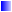  主办单位□  协办单位□  支持单位□  合作单位□ 主办单位□  协办单位□  支持单位□  合作单位□ 主办单位□  协办单位□  支持单位□  合作单位□ 主办单位□  协办单位□  支持单位□  合作单位□ 主办单位□  协办单位□  支持单位□  合作单位□ 主办单位□  协办单位□  支持单位□  合作单位□联系人：孟庆才、陈思行联系电话：0516-85858688   手机：13705215499、13905201960通讯地址：徐州市睢宁县欣欣路1号澳东印象城酒店B号楼308室邮   编：221008邮箱：734467900@qq.com   发明协会QQ群：184295696。本报名表可到发明协会QQ群共享文件夹下载word版本。本表复印有效。参会人签名：联系人：孟庆才、陈思行联系电话：0516-85858688   手机：13705215499、13905201960通讯地址：徐州市睢宁县欣欣路1号澳东印象城酒店B号楼308室邮   编：221008邮箱：734467900@qq.com   发明协会QQ群：184295696。本报名表可到发明协会QQ群共享文件夹下载word版本。本表复印有效。参会人签名：联系人：孟庆才、陈思行联系电话：0516-85858688   手机：13705215499、13905201960通讯地址：徐州市睢宁县欣欣路1号澳东印象城酒店B号楼308室邮   编：221008邮箱：734467900@qq.com   发明协会QQ群：184295696。本报名表可到发明协会QQ群共享文件夹下载word版本。本表复印有效。参会人签名：联系人：孟庆才、陈思行联系电话：0516-85858688   手机：13705215499、13905201960通讯地址：徐州市睢宁县欣欣路1号澳东印象城酒店B号楼308室邮   编：221008邮箱：734467900@qq.com   发明协会QQ群：184295696。本报名表可到发明协会QQ群共享文件夹下载word版本。本表复印有效。参会人签名：联系人：孟庆才、陈思行联系电话：0516-85858688   手机：13705215499、13905201960通讯地址：徐州市睢宁县欣欣路1号澳东印象城酒店B号楼308室邮   编：221008邮箱：734467900@qq.com   发明协会QQ群：184295696。本报名表可到发明协会QQ群共享文件夹下载word版本。本表复印有效。参会人签名：联系人：孟庆才、陈思行联系电话：0516-85858688   手机：13705215499、13905201960通讯地址：徐州市睢宁县欣欣路1号澳东印象城酒店B号楼308室邮   编：221008邮箱：734467900@qq.com   发明协会QQ群：184295696。本报名表可到发明协会QQ群共享文件夹下载word版本。本表复印有效。参会人签名：联系人：孟庆才、陈思行联系电话：0516-85858688   手机：13705215499、13905201960通讯地址：徐州市睢宁县欣欣路1号澳东印象城酒店B号楼308室邮   编：221008邮箱：734467900@qq.com   发明协会QQ群：184295696。本报名表可到发明协会QQ群共享文件夹下载word版本。本表复印有效。参会人签名：联系人：孟庆才、陈思行联系电话：0516-85858688   手机：13705215499、13905201960通讯地址：徐州市睢宁县欣欣路1号澳东印象城酒店B号楼308室邮   编：221008邮箱：734467900@qq.com   发明协会QQ群：184295696。本报名表可到发明协会QQ群共享文件夹下载word版本。本表复印有效。参会人签名：联系人：孟庆才、陈思行联系电话：0516-85858688   手机：13705215499、13905201960通讯地址：徐州市睢宁县欣欣路1号澳东印象城酒店B号楼308室邮   编：221008邮箱：734467900@qq.com   发明协会QQ群：184295696。本报名表可到发明协会QQ群共享文件夹下载word版本。本表复印有效。参会人签名：